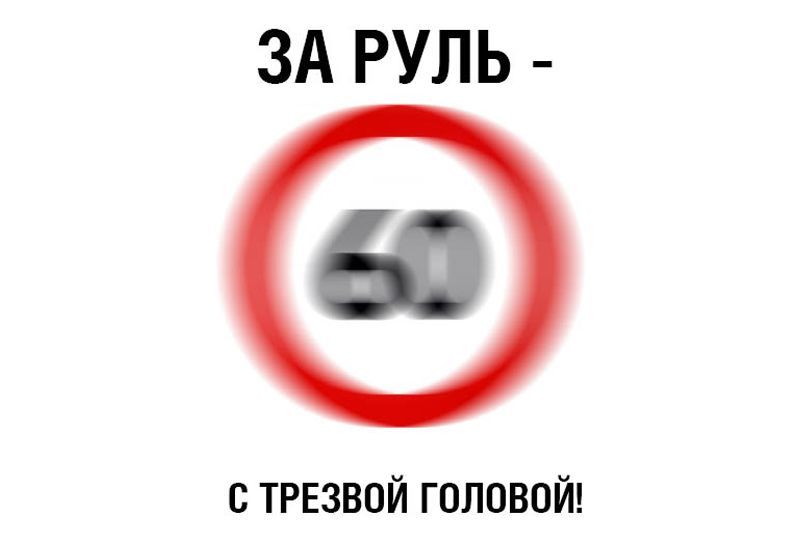 ОГИБДД ОМВД России по Улаганскому району информирует граждан опроведения  специального  профилактического мероприятия  «Нетрезвый - водитель»  по обеспечению безопасности дорожного движения на территории Улаганского района 16.12.2016 года с 19:00 часов по 23:00 часов.При проведении рейдового мероприятия обращать особое внимание на выявление грубых нарушений ПДД водителями транспортных средств как:           - управление транспортными средствами  в состоянии опьянения;           - нарушения ПДД пешеходами в темное время суток без светоотражающих элементов;           - управления тс без водительского удостоверения;          - перевозка детей, без специального удерживающего устройства; (детского          кресла) и иных приспособлений позволяющих  пристегнуть ребенка.ОГИБДД ОМВД России по Улаганскому району